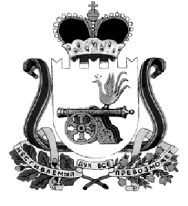 КАРДЫМОВСКИЙ РАЙОННЫЙ СОВЕТ ДЕПУТАТОВР Е Ш Е Н И Еот 29.11.2018                              № Ре-00082Об отчете постояннойсельскохозяйственнойкомиссииЗаслушав и обсудив отчет председателя постоянной сельскохозяйственной комиссии Кардымовского районного Совета депутатов о работе в 2018 году, Кардымовский районный Совет депутатовР Е Ш И Л:Отчет председателя постоянной сельскохозяйственной комиссии  Кардымовского районного Совета депутатов о работе в 2018 году принять к сведению.Председатель Кардымовского районногоСовета депутатов							Г.Н. КузовчиковаОТЧЕТО РАБОТЕ ПОСТОЯННОЙ СЕЛЬСКОХОЗЯЙСТВЕННОЙ КОМИССИИ КАРДЫМОВСКОГО РАЙОННОГО СОВЕТА ДЕПУТАТОВ В 2018 ГОДУПостоянная сельскохозяйственная комиссия Кардымовского районного Совета депутатов 5-го созыва строит свою работу  на основании положения о постоянных комиссиях Кардымовского районного Совета депутатов. Согласно положению, деятельность комиссии заключается не только в информировании Кардымовского райсовета о положении дел в сельскохозяйственной отрасли района, утверждении и реализации районных целевых программ в сфере агропромышленного комплекса, утверждении бюджета муниципального образования «Кардымовский район» Смоленской области и отчета о его исполнении в части вопросов ведения постоянной сельскохозяйственной комиссии, но и участие в контроле за исполнением нормативных правовых актов, принятых Кардымовским райсоветом, в части вопросов ведения постоянной сельскохозяйственной комиссии, рассматривает другие вопросы, непосредственно связанные с имущественными и земельными отношениями, природопользованием.В 2018 году постоянной сельскохозяйственной комиссией были рассмотрены следующие вопросы:– О внесении изменений в решение Кардымовского районного Совета депутатов «О бюджете муниципального образования «Кардымовский район» Смоленской области на 2018 год. - Об утверждении проекта внесения изменений в Генеральный План и Правила землепользования Кардымовского района Смоленской области.- Об утверждении перечня объектов государственной собственности предоставляемых в муниципальную собственность муниципального образования «Кардымовский район» Смоленской области».- Об утверждении Реестра объектов муниципальной собственности муниципального образования «Кардымовский район» Смоленской области.- Об исполнении бюджета муниципального образования «Кардымовский район» Смоленской области за 9 месяцев 2018 года и т.д.Члены комиссии постоянной сельскохозяйственной комиссии принимали участие в обсуждении проектов решений касающихся внесению изменений  в бюджет муниципального образования «Кардымовский район Смоленской области на 2018 года, также участвовали в совместной работе других постоянных депутатских комиссий. Так же все члены комиссии принимали активное участие в различных заседаниях, совещаниях проводимых Администрацией Кардымовского района по вопросам касающимся жизнедеятельности района.Председатель комиссии                                                             Г.Д. Сафронюк